Circ.SARGS-004/20						                                              Porto Alegre, 29 de outubro de 2020C O N V O C A Ç Ã O - ASSEMBLÉIA GERAL – ELEIÇÕES 2020Prezado(a) colegaDe acordo com o Artigo 24 – Parágrafos 1º e 2º do Estatuto da SARGS convocamos o(a) colega para a Assembleia Geral Ordinária que será realizada no dia 14 de dezembro de 2020 (segunda-feira), através do Aplicativo Zoom, às 20h, em única chamada, com a seguinte ordem do dia:1)	Eleição e posse da Diretoria da SARGS gestão 2021/2022;2)	Eleição e posse dos Membros da Assembleia de Representantes da SARGS - gestão 2021/2022	Certos de que o(a) colega compreenderá a importância de sua participação, subscrevemo-nos.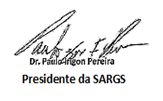 SOCIEDADE DE ANESTESIOLOGIA DO RS SARGS está convidando você para uma reunião Zoom agendada.Tópico: ASSEMBLEIA GERAL ORDINÁRA DE ELEIÇÕES/2020Hora: 14/dez/2020 às 20h Entrar na reunião Zoomhttps://zoom.us/j/8837288693?pwd=QkF6Q0wxT0hXdDZYc0liSFlGdnRrQT09ID da reunião: 883 728 8693Senha de acesso: 899873Dispositivo móvel de um toqueDiscar pelo seu local        +55 11 4680 6788 Brasil        +55 11 4700 9668 Brasil        +55 21 3958 7888 Brasil        +55 11 4632 2236 Brasil        +55 11 4632 2237 Brasil Localizar seu número local: https://zoom.us/u/ak857TFGpDIRETORIA - CHAPA OFICIALGESTÃO 2021/2022Presidente: Dr. André Prato Schmidt Vice-presidente: Dr. Marcos André L. Tannhauser Diretor Administrativo: Dr. Paulo José Irigon Pereira Diretora Científica: Dra. Patricia W. Gamermann1º Vice-diretor Científico: Dr. Gustavo Ayala de Sá2º Vice-diretor Científico: Dr. Diogo F. Centenaro Diretor Financeiro: Dr. Vasco Miranda JuniorMEMBROS DA ASSEMBLÉIA DE REPRESENTANTES GESTÃO 2021/20221.  Airton Bagatini	    6. Fernando Araújo Vargas2. Alceu Tirelli Rocha	    7. João Batista Roth de Oliveira3. Carlos Escobar Vásquez	    8. Luiz Fernando R. de Menezes4. Charles Pan		    9. Márcio Pizzato5. Felipe Favero	                  10. Marcos Bastiani Pasa	